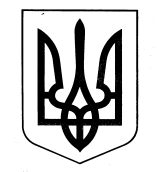 УКРАЇНАКОМУНАЛЬНИЙ ЗАКЛАД «ВОВКІВСЬКА ГІМНАЗІЯ»КЕГИЧІВСЬКОЇ СЕЛИЩНОЇ РАДИ

НАКАЗ02.06.2023                                           Вовківка                                               №3-уПро переведення учнів 1-8-их класів на наступнийрік навчанняВідповідно до ст.53 Конституції України, Законів України «Про освіту», «Про загальну середню освіту», постанови Кабінету Міністрів України від 27.08.2010 №778 «Про затвердження Положення про загальноосвітній навчальний заклад», Порядку переведення учнів (вихованців) загальноосвітнього навчального закладу до наступного класу, затвердженого наказом Міністерства освіти і науки України від 14.07.2015 №762, зареєстрованого у Міністерстві юстиції України 30.07.2015 за № 924/27369, Положення про державну підсумкову атестацію учнів (вихованців) у системі загальної середньої освіти, затвердженого наказом Міністерства освіти і науки України від 30.12.2014 № 1547, зареєстрованого у Міністерстві юстиції України 14.02.2015  за № 157/26602, наказу Міністерства освіти і науки України від 16.04.2018 №367 «Про затвердження Порядку зарахування, відрахування та переведення учнів до державних та комунальних закладів освіти для здобуття повної загальної середньої освіти», наказу Міністерства освіти і науки України від 01.03.2021 №268, зареєстрованого в Міністерстві юстиції України 13.04.2021 за №495/36117 «Про зміни до порядку переведення учнів (вихованців) закладу загальної середньої освіти до наступного класу»,  п. 2.10.  Статуту Комунального закладу «Вовківська гімназія» Кегичівської селищної ради, затвердженого Рішенням  V сесії VІІІ скликання Кегичівської селищної ради від 29.01.2021   №124,  на підставі результатів  річного оцінювання знань учнів,  рішення засідання педагогічної ради,  протокол від 02.06.2023  №6,НАКАЗУЮ:Перевести на наступний рік навчання таких учнів 1-8-их класів:         1.1. З 1 класу   до 2 класу:1.Алієва Ансара Равіловича2. Афлатова Аліхана Рашидовича3. Бородіну Ангеліну Євгеніївну4. Кожушкову Еліну Євгеніївну5. Кормішину Кіру Андріївну6. Кущ Кіру Олексіївну7. Ломаку Вадима Вячеславовича8. Онуфрійчука Миколая Володимировича9. Петровську Софію Сергіївну10.Полуектова Кіріла Сергійовича11.Халілова Омара Ватановича        1.2.З 2 класу до  3 класу:        1. Беседіна Богдана Сергійовича        2. Болехана Тимура Сергійовича        3. Гнідаш Інну Миколаївну        4. Іванова Дмитра Олексійовича        5. Мамчура Максима Миколайовича        6. Таштанова Мухамеда Расуловича        7. Устичука Іллю Олеговича        8. Халілову Ділен Наріманівну        9. Щербакова Костянтина Олександровича        1.3. З 3 класу до  4 класу:1. Афлатову Айшу Рашидівну2. Байдакова Семена Павловича3. Баязова Ахмеда Хамидовича4. Гнідаш Дар’ю Миколаївну5. Горбатка Тимура Миколайовича6. Дарсідзе Умута Іллімовича7. Кулинича Івана Тарасовича8. Лешко Анну Олексіївну9. Мамедова Музафара Ілхамовича10. Рудя Сергія Юрійовича11. Халілова Ясина Ватановича1.4.  З 4 класу до  5 класу:1. Алієва Уміда Ріфатовича2.  Алієву Мілану Рашидівну3.  Баязова Самеда Хамидовича4. Веклич Діану Вікторівну5. Ісип Ярославу Олександрівну6. Кожушкову Ангеліну Дмитрівну7. Кучера Максима Вадимовича8. Кучкову Анну  Вікторівну9. Мамчур Анастасію Михайлівну10. Халілова Еміра Хатамовича11. Щербакова Артема Олександровича1.5.  З 5 класу до  6 класу:1. Афлатова Закар'ю Зіхрілайовича2. Баязова Махіра Заіровича3. Бондаренка Валерія Віктровича4. Галюту Максима Олександровича5. Куща Артьома Олександровича6. Куща Євгена Сергійовича7. Малинича Дениса Степановича8. Мітрохіну Аріну Ігорівну9. Пічку Таісію Василівну10. Сафонову Вероніку Романівну11. Степанову Діану Олегівну12. Устичука Олексія Олеговича1.6.  З  6 класу до  7 класу:1. Афлатова Ельхана Рафіковича2. Василенко Владлену Антонівну3. Кучкова Єлєазара Вікторович4. Кущ Вероніку Олексіївну5. Мамчур Наталію Михайлівну6. Половка Нікіту Ігоровича7. Решетило Аріану Геннадіївну8. Решетила Макара Михайловича9. Семенця Матвія Володимировича10.Тішаєва Єгора Олексійовича11. Халілова Іззата Фіріддіновича   1.7.  З 7 класу до  8 класу:        1. Баязову Гульшан Тахірівну        2. Дарсідзе Наргізу Іллімівну        3. Діденка Іллю Вікторовича        4. Єрмоленко Діану Олександрівну        5. Іванову Діану Олексіївну        6. Ломаку Артема Борисовича        7. Луценко Дар'ю Олександрівну        8. Мамедова Ілімдара Ілхамовича        9. Мамчур Марію Михайлівну        10. Рудя Олександра Юрійовича        1.8. З 8 класу до  9 класу:        1. Алієва  Азіза Шахсадіновича        2. Алієва  Вагіфа  Руслановича        3. Алієву Ельнару  Махаматівну        4. Афлатова Амурхана Рафіковича        5. Афлатову Лейлу Ельдорівну        6. Баязова Алі Елдаровича        7. Васільєва Романа Миколайовича        8. Рудь Альону  Анатоліївну        9. Таштанова Міляза  Расуловича2. Класним керівникам 1-8-х класів:  2.1. Зробити  відповідні записи  в особових  справах  здобувачів освіти  та  на сторінці зведеного обліку навчальних досягнень учнів класного журналу.                                                                                                        05.06.2023
        2.2.Видати учням табеля успішності з результатами навчальних досягнень.                                                                                                       05.06.2023                          3. Заступнику директора  з навчально-виховної роботи РОГІЗ О.І. проконтролювати  внесення відповідних змін в базу ІСУО.                                                                                                        До 12.06.20234. Контроль за виконанням даного наказу залишаю за собою.Директор КЗ «Вовківська гімназія»             		    Наталія  ПІЧКА З наказом по закладу освіти від 02.06.2023  №3-у ознайомлені:        О.РОГІЗ                 __________Д.БАБИКІНА        __________І.БОЛЕХАН          __________М.ІВАНОВА         __________І.НИСКОГУЗ        __________  О.ПОЛОВКО        __________Т.ПОЛОВКО         __________  О.ПОШУКАЙЛО __________ Г.РОГІЗ                  __________О.ТАРАН               __________